Emmas      Tagesablauf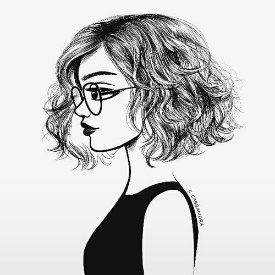 1.Emma / aufwachen / um 6.30 Uhr	Emma wacht um sechs Uhr dreißig auf.2.sie / bleiben / im Bett / bis 8.  ______________________________________________________________________3.sie / aufstehen / um 8 Uhr._______________________________________________________________________4.sie / haben / Frühstück / um 8.30 Uhr.  ______________________________________________________________________5.sie/ dann / anrufen / ihren Freund Stefan.  ______________________________________________________________________6.Stefan / vorbeikommen / um 9.45 Uhr.  ______________________________________________________________________7.Emma und Stefan / einkaufen / zusammen / im Supermarkt.  ______________________________________________________________________8.sie / spazieren gehen / danach.  ______________________________________________________________________9.Emma / kennenlernen / Stefans Bruder.  ______________________________________________________________________10Emma / gehen / auf eine Party / am Abend.  ______________________________________________________________________11Stefan / mitkommen / zur Party.  ______________________________________________________________________12Emma und Stefan / mitbringen / Wein und Käse._______________________________________________________________________13Emma / zurückkommen / sehr spät nach Hause.  ______________________________________________________________________